Stitching & Beyond Creative DaySaturday 31st October 202010am – 4pmTutor: Gemma Black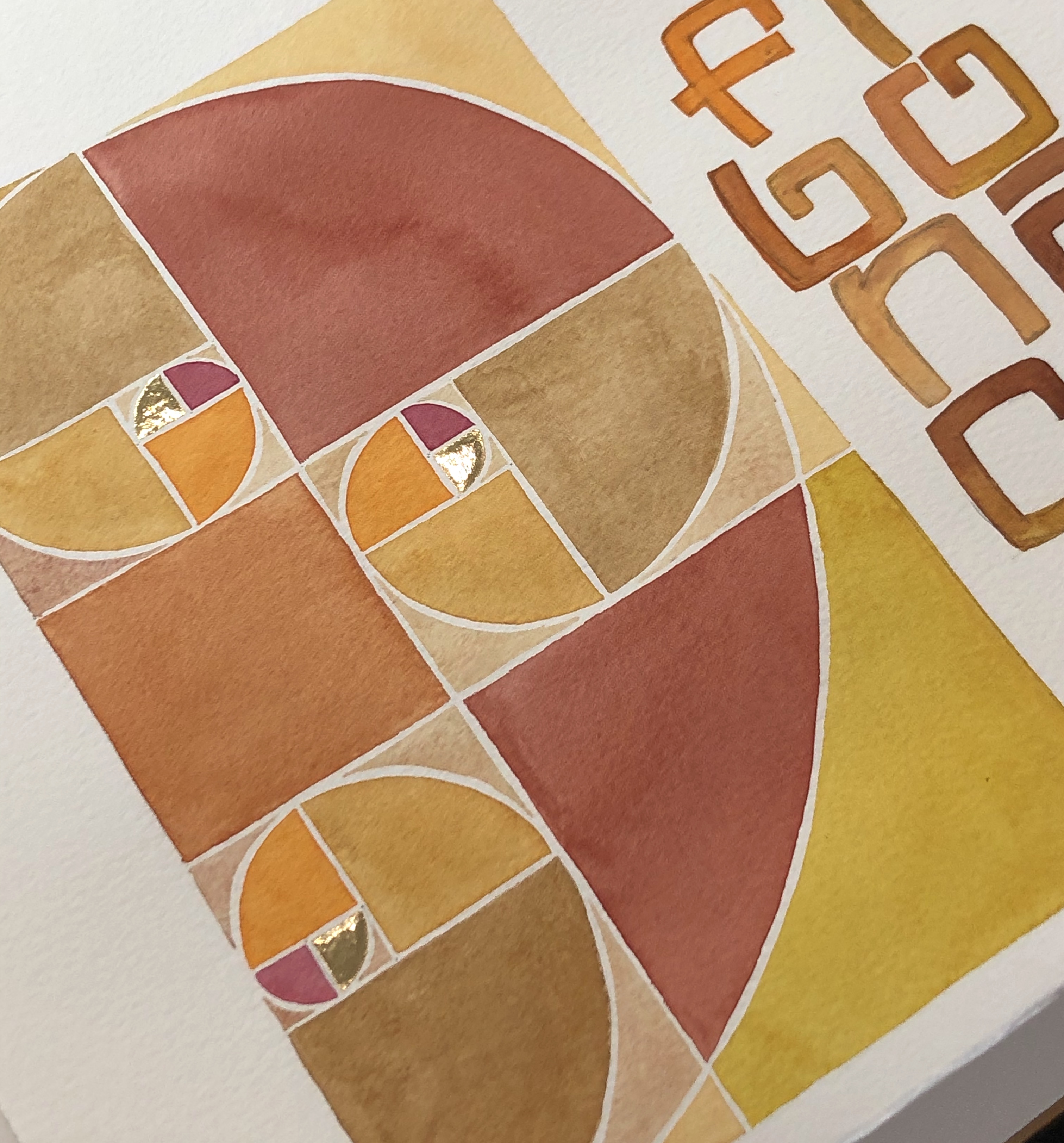 Title:		Fibonacci, gold leaf & watercolourDescription:	As the basis of all living things we will follow the Fibonacci 			sequence using it to design a little work in watercolour and gold leaf on paper.Materials:Any watercolour you already have and mixing supplies. There will be enough to share.One or more small short-haired brushes 000 sizeA couple of sharp lead pencils of mechanical pencilsTwo jars for waterA pair of compasses (a circle drawing tool) in working orderA clear rulerAn eraserA note bookA rag or tissues or absorbent paper rollGold leaf, gilding size and fine art paper will be supplied by Gemma for a small fee of $5.